Vicksburg Parks & Recreation Committee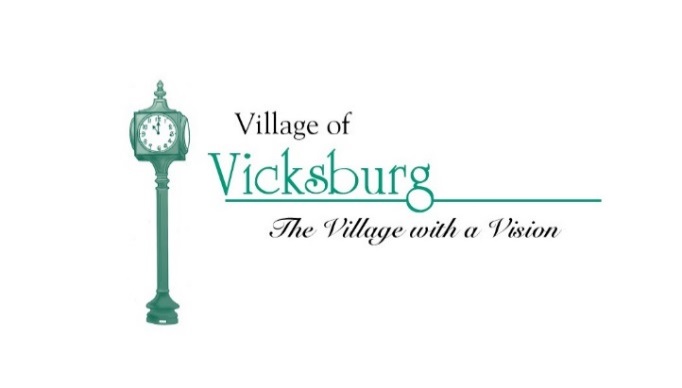 126 North Kalamazoo Ave.Vicksburg, MI  49097REGULAR MEETING DATESThe Vicksburg Parks and Recreation Committee has established the following regular meeting schedule for calendar years July 2017 thru June 2018.  The committee will meet on the second Thursday of each month at 6:30 PM at the Vicksburg Community Building in the Merritt Harper Room – First Floor.Thursday, May 11, 2017Thursday, June 8, 2017Thursday, July 13, 2017Thursday, August 10, 2017Thursday, September 14, 2017Thursday, October 12, 2017Thursday, November 9, 2017Thursday, December 14, 2017Thursday, November10, 2017Thursday, December 14, 2017Thursday, January 11, 2018Thursday, February 8, 2018Thursday, March 8, 2018Thursday, April 12, 2018Thursday, May 10, 2018Thursday, June 14, 2018This meeting notice is to be posted in the Village Office and on the Village Website.